Central Tendency and VariabilityCentral Tendency is a fancy term we use to describe Mean, Median, and Mode.Mean – average(good to use in data sets without extreme highs and lows)Median – middle number when in order from least to greatest(good to use instead of mean when there are extreme values, aka outliers)Mode – number that occurs the most often** When the mean and median values are close to each other, the data set or information is considered “good data”/”more reliable”.  **Variability is a term we use to describe the spread of a data set.  The most common used measures of variation are range, interquartile range, variance, and standard deviation.  Today we’re only going to mess with range and interquartile range.Box-and-Whisker PlotsA box-and-whisker plot is a good tool to use to show variability because it shows the spread of a data set.  A box and whisker plot displays 5 key points.Minimum ValueMaximum ValuesThe Median1st Quartile  (the median of the lower half of the data)3rd Quartile  (the median of the upper half of the data)Range is the value we get when we subtract the minimum value from the maximum value.  (Maximum – Minimum)The Interquartile Range (IQR) is the difference between the 1st and 3rd quartiles.  (Q3 – Q1)  It represents the middle 50% of the data.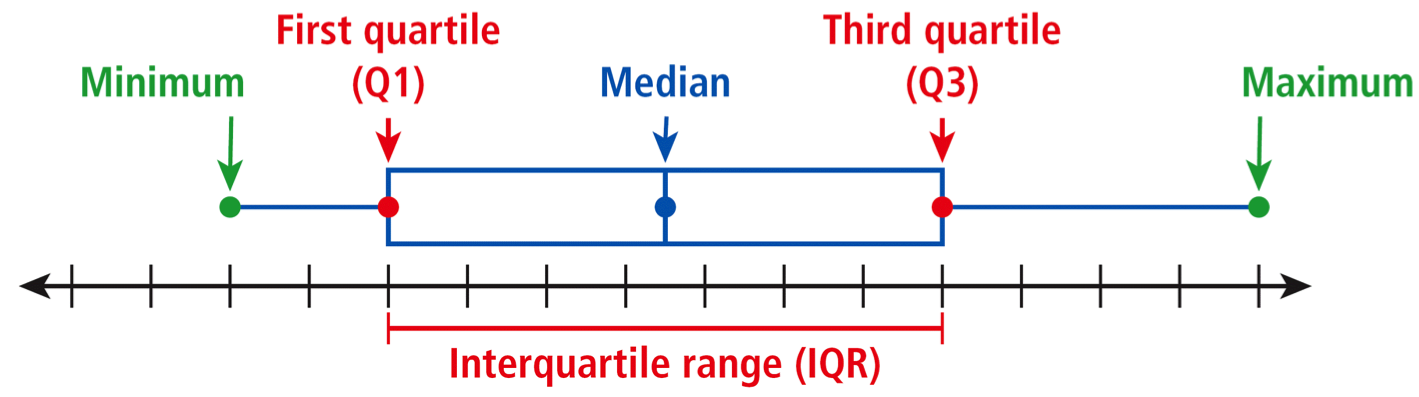 Assignment:  pg 833 # 2-4, 6-8, 13-15, 17-19